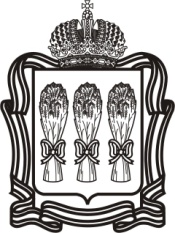 О мерах по реализации статьи 5 Закона Пензенской областиот 12.09.2006 № 1098-ЗПО «О мерах социальной поддержки детей-сироти детей, оставшихся без попечения родителей, а также лиц из числа детей-сирот и детей, оставшихся без попечения родителей, проживающих на территории Пензенской области» (с последующими изменениями)В соответствии с Законом Пензенской области от 12.09.2006 № 1098-ЗПО «О мерах социальной поддержки детей-сирот и детей, оставшихся без попечения родителей, а также лиц из числа детей-сирот и детей, оставшихся без попечения родителей, проживающих на территории Пензенской области» 
(с последующими изменениями), Законом Пензенской области от 22.12.2006 № 1176-ЗПО «О наделении органов местного самоуправления Пензенской области отдельными государственными полномочиями Пензенской области и отдельными государственными полномочиями Российской Федерации, переданными для осуществления органам государственной власти Пензенской области» (с последующими изменениями), руководствуясь Законом Пензенской области от 22.12.2005 № 906-ЗПО «О Правительстве Пензенской области» 
(с последующими изменениями), Правительство Пензенской области постановляет:1. Утвердить прилагаемые:1.1. Порядок установления факта невозможности проживания детей-сирот и детей, оставшихся без попечения родителей, лиц из числа детей-сирот и детей, оставшихся без попечения родителей, в ранее занимаемых жилых помещениях, нанимателями или членами семей нанимателей по договорам социального найма либо собственниками которых они являются.1.2.  Порядок выявления обстоятельств, свидетельствующих о необходимости оказания детям-сиротам и детям, оставшимся без попечения родителей, лицам из числа детей-сирот и детей, оставшихся без попечения родителей, которые являются нанимателями жилых помещений по договорам найма специализиро-ванных жилых помещений, содействия в преодолении трудной жизненной ситуации.1.3.  Порядок предоставления жилых помещений специализированного жилищного фонда для детей-сирот и детей, оставшихся без попечения родителей, лиц из числа детей-сирот и детей, оставшихся без попечения родителей.1.4. Форму заявления о включении в список детей-сирот и детей, оставшихся без попечения родителей, лиц из числа детей-сирот и детей, оставшихся без попечения родителей, которые подлежат обеспечению благоустроенными применительно к условиям соответствующего населенного пункта жилыми помещениями специализированного жилищного фонда по договорам найма специализированных жилых помещений.2. Настоящее постановление опубликовать в газете «Пензенские губернские ведомости».3. Контроль за исполнением настоящего постановления возложить на Вице-губернатора Пензенской области.П О Р Я Д О Кустановления факта невозможности проживания детей-сирот и детей, оставшихся без попечения родителей, лиц из числа детей-сирот и детей, оставшихся без попечения родителей, в ранее занимаемых жилых помещениях, нанимателями или членами семей нанимателей по договорам социального найма либо собственниками которых они являются1. Настоящий Порядок определяет на территории Пензенской области правила установления факта невозможности проживания детей-сирот и детей, оставшихся без попечения родителей, лиц из числа детей-сирот и детей, оставшихся без попечения родителей, в ранее занимаемых жилых помещениях, нанимателями или членами семей нанимателей по договорам социального найма либо собственниками которых они являются (далее – невозможность проживания).2. Проживание детей-сирот и детей, оставшихся без попечения родителей, лиц из числа детей-сирот и детей, оставшихся без попечения родителей (далее – граждане), в ранее занимаемых жилых помещениях, нанимателями или членами семей нанимателей по договорам социального найма либо собственниками которых они являются, признается невозможным, если это противоречит интересам указанных граждан в связи с наличием одного из обстоятельств, установленных частью 4 статьи 8 Федерального закона от 21.12.1996 № 159-ФЗ «О дополнительных гарантиях по социальной поддержке детей-сирот и детей, оставшихся без попечения родителей» 
(с последующими изменениями) (далее – Федеральный закон), либо частью 3 статьи 5 Закона Пензенской области от 12.09.2006 № 1098-ЗПО «О мерах социальной поддержки детей-сирот и детей, оставшихся без попечения родителей, а также лиц из числа детей-сирот и детей, оставшихся без попечения родителей, проживающих на территории Пензенской области» (с после-дующими изменениями) (далее – Закон).3. В случае необходимости установления факта невозможности проживания в жилом помещении граждане одновременно с заявлением о включении в список детей-сирот и детей, оставшихся без попечения родителей, лиц из числа детей-сирот и детей, оставшихся без попечения родителей, которые подлежат обеспечению благоустроенными применительно к условиям соответствующего населенного пункта жилыми помещениями специализированного жилищного фонда по договорам найма специализированных жилых помещений (далее – Список), представляют в уполномоченный орган местного самоуправления муниципального образования Пензенской области (далее – уполномоченный орган) заявление об установлении факта невозможности проживания в жилом помещении (далее – заявление), написанное в произвольной форме.4. Документами, подтверждающими невозможность проживания в жилом помещении, являются:4.1. в случае проживания в жилом помещении лиц, лишенных родитель-ских прав в отношении гражданина, – вступившее в законную силу решение суда об отказе в принудительном обмене жилого помещения, предоставленного по договору социального найма лишенным родительских прав лицам, в соответствии с частью 3 статьи 72 Жилищного кодекса Российской Федерации;4.2. в случае проживания в жилом помещении лиц, отстраненных в установленном порядке от выполнения обязанностей опекунов или попечителей в отношении гражданина, – решение органа опеки и попечительства об отстранении данных лиц от выполнения обязанностей опекунов и попечителей гражданина;4.3. в случае проживания в жилом помещении бывших усыновителей (удочерителей) гражданина, если усыновление (удочерение) отменено вследствие невыполнения усыновителями (удочерителями) возложенных на них обязанностей, – вступившее в законную силу решение суда об отмене усыновления (удочерения) гражданина вследствие невыполнения лицами, проживающими в жилом помещении, возложенных на них обязанностей;4.4. в случае проживания в жилом помещении лиц, не являющихся членами семьи гражданина:1) свидетельство о рождении гражданина;2) свидетельства о рождении детей гражданина (при наличии);3) свидетельство о заключении брака (при наличии);4.5. в случае проживания в жилом помещении лиц, больных хроническим алкоголизмом или наркоманией, состоящих на учете в соответствующих учреждениях здравоохранения, – медицинская справка о том, что данные лица страдают хроническим алкоголизмом или наркоманией;4.6. в случае проживания в жилом помещении лиц, страдающих тяжелой формой хронических заболеваний в соответствии с указанным в пункте 4 части 1 статьи 51 Жилищного кодекса Российской Федерации перечнем, при которой совместное проживание гражданина с ними в одном жилом помещении невозможно, – медицинская справка о наличии у данных лиц тяжелой формы хронического заболевания в соответствии с указанным в пункте 4 части 1 статьи 51 Жилищного кодекса Российской Федерации перечнем;4.7. при наличие у гражданина тяжелой формы хронического заболевания в соответствии с указанным в пункте 4 части 1 статьи 51 Жилищного кодекса Российской Федерации перечнем, при которой совместное проживание с ним иных лиц в одной квартире невозможно, – медицинская справка о наличии у гражданина тяжелой формы хронического заболевания в соответствии с указанным в пункте 4 части 1 статьи 51 Жилищного кодекса Российской Федерации перечнем;4.8. в случае если жилое помещение непригодно для постоянного проживания или не отвечает установленным для жилых помещений санитарным и техническим правилам и нормам, иным требованиям законодательства Российской Федерации, – заключение межведомственной комиссии, образованной в соответствии с постановлением Правительства Российской Федерации от 28.01.2006 № 47 «Об утверждении Положения о признании помещения жилым помещением, жилого помещения непригодным для проживания и многоквар-тирного дома аварийным и подлежащим сносу или реконструкции» (с после-дующими изменениями) о несоответствии помещения требованиям, предъявляемым к жилому помещению, либо о признании многоквартирного дома аварийным и подлежащим сносу, либо о признании многоквартирного дома аварийным и подлежащим реконструкции;4.9. в случае если общая площадь жилого помещения, приходящаяся на одно лицо, проживающее в данном жилом помещении, менее учетной нормы площади жилого помещения, в том числе, если такое уменьшение произойдет в результате вселения в данное жилое помещение гражданина, – документ, содержащий сведения об общей площади жилого помещения, в отношении которого устанавливается факт невозможности проживания (в случае, если права на данное жилое помещение не зарегистрированы в Едином государ-ственном реестре прав на недвижимое имущество и сделок с ним).5. С заявлением, указанным в пункте 3 настоящего Порядка, должны быть представлены документы, указанные в подпунктах 4.1, 4.3, 4.5 – 4.7, 4.9 пункта 4 настоящего Порядка, а также выписка из домовой (поквартирной) книги или выписка из поквартирной карточки, справка о регистрации лиц по месту нахождения жилого помещения, в отношении которого устанавливается факт невозможности проживания.6. Документы, указанные в пункте 5 настоящего Порядка, представляются гражданином или его законным представителем в случае, если не представлены с заявлением о включении в Список и не подлежат получению в ходе межведомственного взаимодействия в соответствии с Порядком формирования списка детей-сирот и детей, оставшихся без попечения родителей, лиц из числа детей-сирот и детей, оставшихся без попечения родителей, которые подлежат обеспечению благоустроенными применительно к условиям соответствующего населенного пункта жилыми помещениями специализированного жилищного фонда по договорам найма специализированных жилых помещений, утверж-денным Законом (далее – Порядок формирования списка).7. Документы (либо сведения, содержащиеся в них), указанные в подпунктах 4.2, 4.4, 4.8 пункта 4 настоящего Порядка, истребуются в установ-ленном порядке уполномоченным органом по межведомственным запросам у органов государственной власти, органов местного самоуправления и подведомственных таким органам организаций, в распоряжении которых находятся указанные документы (либо сведения, содержащиеся в них), 
в случае, если они не были представлены заявителем по собственной инициативе.Заявление и необходимые документы могут быть представлены лично, либо направлены по почте, либо представлены в форме электронных документов в порядке, установленном законодательством Российской Федерации. При представлении заявления и необходимых документов непосредственно 
в уполномоченные органы выдается расписка в получении этих документов 
с указанием их перечня и даты их получения, а также с указанием перечня документов, которые будут получены по межведомственным запросам. В случае если заявление и необходимые документы направляются по почте, подлинники документов не направляются и установление личности, свидетельствование подлинности подписи лица на заявлении, верности копий документов осуществляются в порядке, установленном действующим законо-дательством Российской Федерации.Если заявление и документы представляются по почте либо в форме электронных документов, расписка в получении документов направляется по указанному в заявлении почтовому адресу или адресу электронной почты в течение пяти рабочих дней с даты их получения.8. Решение об установлении факта невозможности (об отказе в установ-лении факта невозможности) проживания граждан в ранее занимаемых жилых помещениях, нанимателями или членами семей нанимателей по договорам социального найма либо собственниками которых они являются, принимается одновременно с решением о включении (отказе во включении) гражданина в Список в соответствии с пунктами 5, 6 Порядка формирования списка.9. Основания для отказа в установлении факта невозможности проживания граждан в ранее занимаемых жилых помещениях, нанимателями или членами семей нанимателей по договорам социального найма либо собственниками которых они являются:1) непредставление документов, указанных в пункте 5 настоящего Порядка, – в случае, если эти документы не подлежат получению в ходе межведомственного взаимодействия в соответствии с Порядком формирования списка;2) неподтверждение обстоятельств, указанных в пункте 4 статьи 8 Федерального закона, а также в части 3 статьи 5 Закона.10. Уведомление граждан о принятом решении осуществляется в соответствии с пунктом 8 Порядка формирования списка.___________П О Р Я Д О Квыявления обстоятельств, свидетельствующих о необходимости оказания детям-сиротам и детям, оставшимся без попечения родителей, лицам из числа детей-сирот и детей, оставшихся без попечения родителей, которые являются нанимателями жилых помещений по договорам найма специализированных жилых помещений, содействия в преодолении трудной жизненной ситуации1. Настоящий Порядок определяет на территории Пензенской области правила выявления обстоятельств, свидетельствующих о необходимости оказания лицам из числа детей-сирот и детей, оставшихся без попечения родителей, содействия в преодолении трудной жизненной ситуации (далее –  обстоятельства), установленных Законом Пензенской области от 12.09.2006 № 1098-ЗПО «О мерах социальной поддержки детей-сирот и детей, оставшихся без попечения родителей, а также лиц из числа детей-сирот и детей, оставшихся без попечения родителей, проживающих на территории Пензенской области» 
(с последующими изменениями), и принятия решения о наличии или отсутствии обстоятельств.2. Обстоятельствами являются:1) наличие у нанимателя  специализированного жилого помещения для детей-сирот и детей, оставшихся без попечения родителей, лиц из числа детей-сирот и детей, оставшихся без попечения родителей (далее – гражданин), 
(и членов его семьи) дохода (среднедушевого дохода семьи)  ниже прожи-точного минимума, установленного в соответствии с действующим законо-дательством и рассчитанного в среднем на душу населения по Пензенской области;2) наличие у гражданина алкогольной или наркотической зависимости;3) наличие у гражданина непогашенной судимости на дату подачи заявления и документов, указанных в пункте 5 настоящего Порядка;4) наличие у гражданина задолженности по оплате за жилое помещение и коммунальные услуги за шесть месяцев и более.3. За три месяца до окончания срока действия договора найма специализи-рованного жилого помещения  для детей-сирот и детей, оставшихся без попечения родителей, лиц из числа детей-сирот и детей, оставшихся без попечения родителей (далее – специализированное жилое помещение), уполномоченный орган местного самоуправления муниципального образования Пензенской области (далее – уполномоченный орган) оповещает гражданина о необходимости предоставления документов, подтверждающих наличие или отсутствие обстоятельств, путем направления заказного письма с уведомлением о вручении.4. Принятие решения о выявлении обстоятельств (либо об отсутствии обстоятельств) осуществляется на основании следующих документов:1) документов, удостоверяющих личности нанимателя и членов его семьи (при наличии совместно проживающих с нанимателем членов его семьи);2) документов, подтверждающих состав семьи гражданина (свидетельства о заключении (расторжении) брака, свидетельств о рождении (усыновлении) детей), в случае изменения состава семьи гражданина после предоставления жилого помещения специализированного жилищного фонда;3) выписки из домовой (поквартирной) книги или выписки из поквартирной карточки, справки о регистрации лиц в специализированном жилом помещении;4) справок по форме 2-НДФЛ с основного места работы и со всех мест дополнительной работы о доходах гражданина (и членов его семьи) за последние шесть месяцев;5) медицинской справки, подтверждающей наличие либо отсутствие у гражданина алкогольной или наркотической зависимости;6) документа, подтверждающего наличие, либо отсутствие у гражданина непогашенной судимости;7) документа, подтверждающего наличие, либо отсутствие у гражданина задолженности по оплате за жилое помещение и коммунальные услуги за шесть месяцев и более.5. В течение 20 календарных дней со дня получения оповещения, указанного в пункте 3 настоящего Порядка, либо повторного оповещения, указанного в пункте 6 настоящего Порядка, гражданин представляет в уполномоченный орган заявление, написанное в произвольной форме, а также документы, указанные в подпунктах 1), 3), 4), 5), 7) пункта 4 настоящего Порядка.Документы (либо сведения, содержащиеся в них), указанные в подпунктах 2), 6) пункта 4 настоящего Порядка, истребуются в установленном порядке уполномоченным органом по межведомственным запросам у органов государственной власти, органов местного самоуправления и подведомственных таким органам организаций, в распоряжении которых находятся указанные документы (либо сведения, содержащиеся в них), в случае, если они не были представлены гражданином по собственной инициативе.Заявление и необходимые документы могут быть представлены лично, либо направлены по почте, либо представлены в форме электронных документов в порядке, установленном законодательством Российской Федерации.При представлении заявления и необходимых документов непосредственно 
в уполномоченные органы выдается расписка в получении этих документов 
с указанием их перечня и даты их получения. В случае если заявление и необходимые документы направляются по почте, подлинники документов не направляются и установление личности, свидетельствование подлинности подписи лица на заявлении, верности копий документов осуществляются в порядке, установленном действующим законо-дательством Российской Федерации.Если заявление и документы предоставляются по почте, либо в форме электронных документов, расписка в получении документов направляется по указанному в заявлении почтовому адресу или адресу электронной почты в течение пяти рабочих дней с даты их получения.6. В случае непредставления гражданином в течение 20-дневного срока 
со дня получения оповещения, указанного в пункте 3 настоящего Порядка, документов, указанных в пункте 5 настоящего Порядка, уполномоченный орган в течение 10 календарных дней повторно оповещает гражданина о необходимости предоставления документов, подтверждающих наличие или отсутствие обстоятельств, путем направления заказного письма с уведомлением о вручении.7. Уполномоченный орган в течение 20 календарных дней со дня представления гражданином документов, указанных в пункте 5 настоящего Порядка, либо по истечении 20 дневного срока со дня направления повторного оповещения гражданина в соответствии с пунктом 6 настоящего Порядка, принимает акт:7.1. о выявлении обстоятельств, свидетельствующих о необходимости оказания гражданину содействия в преодолении трудной жизненной ситуации:1) в случае если сведения в документах, указанных в подпунктах 4) – 7) пункта 4 настоящего Порядка, свидетельствуют об одном или нескольких обстоятельствах, указанных в пункте 2 настоящего Порядка;2) в случае непредставления гражданином, повторно оповещенным в соответствии с пунктом 6 настоящего Порядка, в срок, установленный пунктом 5 настоящего Порядка, хотя бы одного из документов, указанных в подпунктах 4), 5), 7) пункта 4 настоящего Порядка;7.2. об отсутствии обстоятельств, свидетельствующих о необходимости оказания гражданину содействия в преодолении трудной жизненной ситуации – в случае, если сведения в документах, указанных в подпунктах 4) – 7) пункта 4 настоящего Порядка, свидетельствуют об отсутствии обстоятельств, указанных в пункте 2 настоящего Порядка.8. В течение 5 рабочих дней со дня принятия акта, указанного в пункте 7 настоящего Порядка, уполномоченный орган принимает решение:8.1. о предоставлении гражданину жилого помещения специализированного жилищного фонда по договору найма специализированного жилого помещения на новый пятилетний срок – в случае принятия акта, указанного в подпункте 7.1 пункта 7 настоящего Порядка;8.2. об исключении жилого помещения из специализированного жилищного фонда и предоставлении гражданину жилого помещения по договору социального найма – в случае принятия акта, указанного в подпункте 7.2 пункта 7 настоящего Порядка.9. О принятом уполномоченным органом решении гражданин письменно уведомляется в течение пяти рабочих дней со дня принятия решения.В уведомлении о принятом решении должен быть указан срок явки гражданина в уполномоченный орган для подписания договора найма специализированного жилого помещения либо договора социального найма жилого помещения, который не должен превышать 30 календарных дней со дня принятия решения._______________П О Р Я Д О Кпредоставления жилых помещений специализированного жилищного фонда для детей-сирот и детей, оставшихся без попечения родителей, лиц из числа детей-сирот и детей, оставшихся без попечения родителей1. Настоящий Порядок предоставления жилых помещений специализиро-ванного жилищного фонда для детей-сирот и детей, оставшихся без попечения родителей, лиц из числа детей-сирот и детей, оставшихся без попечения родителей (далее – жилое помещение), устанавливает на территории Пензенской области правила обеспечения жилыми помещениями детей-сирот и детей, оставшихся без попечения родителей, лиц из числа детей-сирот и детей, оставшихся без попечения родителей (далее – граждане), включенных в список детей-сирот и детей, оставшихся без попечения родителей, лиц из числа детей-сирот и детей, оставшихся без попечения родителей, которые подлежат обеспечению благоустроенными применительно к условиям соответствующего населенного пункта жилыми помещениями специализированного жилищного фонда по договорам найма специализированных жилых помещений (далее – Список).2. Специализированное жилое помещение предоставляется гражданину:1) при наступлении совершеннолетия;2) при приобретении дееспособности вследствие вступления в брак до совершеннолетия;3) при объявлении гражданина полностью дееспособным (эмансипи-рованным) до достижения совершеннолетия;4) при достижении возраста 16 лет, если имеется разрешение органов опеки и попечительства на раздельное проживание попечителя с подопечным в соответствии с частью 2 статьи 36 Гражданского кодекса Российской Федерации;5) до наступления совершеннолетия, когда обязанности попечителя гражданина выполняет орган опеки и попечительства;6) по окончании срока пребывания в образовательных учреждениях, учреждениях социального обслуживания населения, учреждениях системы здравоохранения и иных учреждениях, создаваемых в установленном законом порядке для детей-сирот и детей, оставшихся без попечения родителей, а также по завершении обучения в образовательных организациях профессионального образования, либо окончании прохождения военной службы по призыву, либо окончании отбывания наказания в исправительных учреждениях – при подаче в уполномоченный орган местного самоуправления муниципального образования Пензенской области (далее – уполномоченный орган) гражданином, достигшим 18 лет, соответствующего письменного заявления.3. Гражданин, достигший совершеннолетия, пребывающий в образовательном учреждении, учреждении социального обслуживания населения, учреждении системы здравоохранения и ином учреждении, созданном в установленном законом порядке для детей-сирот и детей, оставшихся без попечения родителей, или проходящий обучение в образовательной организации профессионального образования, или проходящий военную службу по призыву, или отбывающий наказание в исправительном учреждении, вправе подать в уполномоченный орган письменное заявление, написанное в произвольной форме, о предостав-лении жилого помещения по окончании срока пребывания в соответствующем учреждении, завершении обучения в образовательной организации, окончании прохождения военной службы по призыву, либо окончании отбывания наказания в исправительном учреждении, с указанием срока окончания пребывания в соответствующем учреждении, завершения обучения в образовательной организации, окончания прохождения военной службы по призыву, либо окончания отбывания наказания в исправительном учреждении.Указанное заявление в уполномоченный орган может представить также представитель гражданина, имеющий надлежащим образом оформленную доверенность.Заявление может быть представлено лично, либо направлено по почте, либо представлено в форме электронного документа в порядке, установленном законодательством Российской Федерации.При представлении заявления непосредственно в уполномоченный орган выдается расписка в получении заявления. В случае если заявление направляется по почте, установление личности, свидетельствование подлинности подписи гражданина на заявлении, осуществляются в порядке, установленном действующим законодательством Российской Федерации.4. Решение о предоставлении или об отказе в предоставлении гражданину жилого помещения принимается на основании следующих документов:1) документа, удостоверяющего личность гражданина;2) свидетельства о заключении брака – для граждан, вступивших в брак до совершеннолетия;3) документа, подтверждающего объявление гражданина полностью дееспособным (эмансипированным) до достижения совершеннолетия:а) решения органа опеки и попечительства об объявлении гражданина полностью дееспособным (эмансипированным);б) решения суда об объявлении гражданина полностью дееспособным (эмансипированным);– для граждан, приобретших полную дееспособность до достижения совершеннолетия;4) разрешения органа опеки и попечительства на раздельное проживание попечителя с гражданином в соответствии с частью 2 статьи 36 Гражданского кодекса Российской Федерации – при наличии указанного разрешения;5) документа, подтверждающего, что обязанности попечителя гражданина выполняет орган опеки и попечительства;6) письменного согласия, указанного в абзаце втором части 2 статьи 5 Закона Пензенской области от 12.09.2006 № 1098-ЗПО «О мерах социальной поддержки детей-сирот и детей, оставшихся без попечения родителей, а также лиц из числа детей-сирот и детей, оставшихся без попечения родителей, проживающих на территории Пензенской области» (с последующими изменениями), – в случае согласия гражданина, проживающего на территории сельского района, на получение жилого помещения в населенном пункте не по месту жительства гражданина, находящемся в границах данного сельского района. 5. Для получения жилого помещения по договору найма специализи-рованного жилого помещения гражданин представляет в уполномоченный орган письменное заявление о предоставлении жилого помещения, написанное в произвольной форме (далее – заявление), а также документы, указанные в подпункте 1), подпункте б) подпункта 3), подпункте 6) пункта 4 настоящего Порядка.Заявление в уполномоченный орган могут представить также представители граждан.6. Документы (либо сведения, содержащиеся в них), указанные в подпункте 2), подпункте а) подпункта 3), и подпунктах 4), 5) пункта 4 настоящего Порядка, истребуются в установленном порядке уполномоченным органом по межведомственным запросам у органов государственной власти, органов местного самоуправления и подведомственных таким органам организаций, в распоряжении которых находятся указанные документы (либо сведения, содержащиеся в них), в случае если они не были представлены заявителем по собственной инициативе.Заявление и необходимые документы могут быть представлены лично, либо направлены по почте, либо представлены в форме электронных документов в порядке, установленном законодательством Российской Федерации.При представлении заявления и необходимых документов непосредственно 
в уполномоченные органы выдается расписка в получении этих документов 
с указанием их перечня и даты их получения, а также с указанием перечня документов, которые будут получены по межведомственным запросам. В случае если заявление и необходимые документы направляются по почте, подлинники документов не направляются и установление личности, свидетельствование подлинности подписи лица на заявлении, верности копий документов осуществляются в порядке, установленном действующим законодательством Российской Федерации.Если заявление и необходимые документы предоставляются по почте, либо в форме электронных документов, расписка в получении документов направляется по указанному в заявлении почтовому адресу или адресу электронной почты в течение пяти рабочих дней с даты их получения.7. По итогам рассмотрения заявления и документов (сведений), представленных гражданином (его представителем), а также полученных в ходе межведомственного взаимодействия, уполномоченный орган в течение 
30 календарных дней со дня получения от гражданина (его представителя) заявления и документов, указанных в пункте 5 настоящего порядка, принимает решение о предоставлении гражданину жилого помещения.8. В случае возникновения ситуации, при которой количество заявлений от граждан о предоставлении жилого помещения превышает количество имеющихся в специализированном жилищном фонде свободных жилых помещений, предоставление жилых помещений уполномоченным органом осуществляется в хронологической последовательности в соответствии с датами наступления у граждан права на обеспечение жилым помещением в соответствии с подпунктами 1) – 6) пункта 2 настоящего Порядка.При наступлении у граждан права на получение жилого помещения в соответствии с подпунктами 1) – 6) пункта 2 настоящего Порядка в один день, предоставление жилых помещений уполномоченным органом осуществляется в хронологической последовательности в соответствии с датами подачи гражданами (их представителями) заявлений о включении в Список.9. Уполномоченный орган вправе принять решение об отказе в предоставлении гражданину жилого помещения в случае, если сведения в документах, представленных заявителем (его представителем), а также полученных уполномоченным органом в ходе межведомственного взаимодействия, не подтверждают наличие условий предоставления жилого помещения, указанных в подпунктах 1) – 5) пункта 2 настоящего Порядка.Решение об отказе в предоставлении гражданину жилого помещения принимается уполномоченным органом в течение 30 календарных дней со дня получения от гражданина (его представителя) заявления и документов, указанных в пункте 5 настоящего Порядка.10. Гражданин письменно уведомляется о принятом уполномоченным органом решении о предоставлении, либо об отказе в предоставлении жилого помещения, в течение 5 календарных дней со дня принятия решения.В уведомлении о принятом решении о предоставлении гражданину жилого помещения должен быть указан срок явки гражданина в уполномо-ченный орган для подписания договора найма специализированного жилого помещения, который не должен превышать 30 календарных дней со дня принятия решения.11. Одновременно с принятием решения о предоставлении гражданину жилого помещения уполномоченный орган готовит два экземпляра договора найма специализированного жилого помещения (далее – договор найма) и обеспечивает их подписание уполномоченным должностным лицом со стороны наймодателя жилого помещения.12. Договоры найма подписываются лично гражданином или его представителем, а в случае предоставления жилого помещения гражданам, не достигшим совершеннолетия, если имеется разрешение органов опеки и попечительства на раздельное проживание попечителя с подопечным, либо когда обязанности попечителя гражданина выполняет орган опеки и попечительства, подписание договоров найма осуществляется гражданином 
с разрешения попечителя или органа опеки и попечительства соответственно.13. Один из подписанных экземпляров договора найма вручается гражданину (его законному представителю) немедленно после подписания.______________ФОРМАзаявления о включении в список детей-сирот и детей, оставшихся без попечения родителей, лиц из числа детей-сирот и детей, оставшихся без попечения родителей, которые подлежат обеспечению благоустроенными применительно к условиям соответствующего населенного пункта жилыми помещениями специализированного жилищного фонда по договорам найма специализированных жилых помещенийЗАЯВЛЕНИЕПрошу включить в список детей-сирот и детей, оставшихся без попечения родителей, лиц из числа детей-сирот и детей, оставшихся без попечения родителей, которые подлежат обеспечению жилыми помещениями специализированного жилищного фонда по договорам найма специализированных жилых помещений:____________________________________________________________________,(фамилия, имя, отчество гражданина, претендента на включение в список, дата его рождения)проживающего (ей) по адресу:______________________________________________________________________________________________________________,имеющего (имеющей) состав семьи:1. __________________________________________________________________,(степень родства, фамилия, имя, отчество члена семьи претендента на включение в список, дата рождения)2. __________________________________________________________________,(степень родства, фамилия, имя, отчество члена семьи претендента на включение в список, дата рождения)3. __________________________________________________________________,(степень родства, фамилия, имя, отчество члена семьи претендента на включение в список, дата рождения)4. __________________________________________________________________,(степень родства, фамилия, имя, отчество члена семьи претендента на включение в список, дата рождения)К заявлению прилагаю документы:1. 	2. 	3. 	4. 	5. 	6. 	7. 	8. 	9. 	10. 	11. 	12. 	Об изменении места жительства, состава семьи, семейного положения, об улучшении жилищных условий обязуюсь проинформировать не позднее 30 дней со дня возникновения таких изменений.Прошу все уведомления направлять:по адресу: ______________________________________________________ на адрес электронной почты: ______________________________________ПРАВИТЕЛЬСТВО ПЕНЗЕНСКОЙ ОБЛАСТИП О С Т А Н О В Л Е Н И Еот27 мая 2013 года№  369-пПг.Пенза г.Пенза г.Пенза г.Пенза Исполняющий обязанности Губернатора Пензенской области  Ю.И. КривовУТВЕРЖДЕНпостановлением Правительства Пензенской области от 27 мая 2013 № 369-пПУТВЕРЖДЕНпостановлением Правительства Пензенской области от 27 мая 2013 года № 369-пПУТВЕРЖДЕНпостановлением Правительства Пензенской области от 27 мая 2013 года № 369-пПУТВЕРЖДЕНАпостановлением Правительства Пензенской области от 27 мая 2013 года № 369-пПВ ___________________________________(наименование уполномоченного органа)_____________________________________от __________________________________(фамилия, имя, отчество гражданина)_____________________________________проживающего (ей) по адресу: _________________________________________________________________________________________________________________________телефон: ____________________________(подпись заявителя)(расшифровка подписи)(дата)